Colette Standish802 Independent Study 1Writing AssignmentProfessor Laura FrostFall 2022The Incest Taboo and Transgression in Anaïs Nin’s House of Incest In this paper, I will question what the writer Anaïs Nin gained in exploring themes of transgression and incest, the ultimate taboo, in her 1936 work of prose fiction House of Incest.  I will investigate the philosophical, artistic, and intellectual underpinnings of Nin’s prose. For example, in writing about these themes, did Nin want to emancipate herself from her father, with whom she allegedly had a relationship? Or was it an orchestrated strategy: a deliberate act of destruction and transgression to break down the male-centric world of sexuality, thus taking control of female sexuality? To support these questions, I will create a dialogue between Nin’s work and André Breton’s “From the First Manifesto of Surrealism,” Georges Bataille’s Erotism: Death and Sensuality, Sigmund Freud’s “An Autobiographical Study” and “Totem and Taboo,” and Otto Rank’s The Incest Theme in Literature and Legend.  In venturing into Nin’s world of Surrealism, transgression, and taboos, I argue that Nin’s use of incest in her fiction is an attempt to free herself from her childhood obsession with her absent father and in doing so, liberate women from the cultural limitations of sexuality and create opportunities for further exploration into the world of the psychic that plays an integral role in female sexuality.Nin’s House of Incest is a monologue of dreams. The narrator, thinly disguised as Nin, engages, and guides the reader through a surreal labyrinth of dreamscapes based on the erotic. awakening of the narrator. The first dream centers on the narrator’s dream of water as a metaphor for the conscious and subconscious mind, i.e., the shallow waters of consciousness, the submerged depths of the unconscious mind, and the anticipation of rebirth. The second dream focuses on the narrator’s erotic transgression after meeting Sabina, a beautiful and mysterious woman who captures the lust of the narrator. The following dream concerns the narrator’s descent into madness, pain, and chaos regarding the erotic transgression in the previous dream. In dreams four, five, and six, the narrator enters the incestuous world of Jeanne and her brother and follows Jeanne through the “house of incest” and the forest beyond, looking for her brother. In the last dream, the narrator directly confronts her father, the paralytic figure of a modern Christ, and faces the truth and loss of narcissistic self-love. During this period, she met up with her father, whom she had not seen in twenty-two years, and the alleged affair began. With her newfound sexuality and artistry, coupled with her childhood obsession and fantasy about her father, House of Incest was conceived, with her primary subject being her father. Nin’s prose and imagery in House of Incest echo Breton’s First Manifesto of Surrealism. For Breton, Surrealism involves the use of the subconscious dreamworld as a means of expressing one’s conflicts through art. When not filtered by the ego, the mediator between the primal id and the moral superego, forms enter the human consciousness distorted and raw via the subconscious dream world. The amalgamation of these two realms of consciousness, Breton calls Surrealism. Breton states, “I believe in the future resolution of these two states, dream and reality, which are seemingly so contradictory, into a kind of absolute reality, a surreality” (450). In House of Incest, Nin uses dreams as a vehicle to provoke the unconscious into letting go of its secrets, thereby creating transgressions.  Nin’s imagery in House of Incest centers itself in the subconscious dreamscape of the surreal and the erotic, flowing continuously from one dream to another. Breton talks about the continuity of dreams as being signs of structure at the whim of memory, “Within the limits where they operate (or are thought to operate) dreams give every evidence of being continuous and show signs of organization. The memory alone arrogates to itself the right to excerpt from dreams, to ignore the transitions, and to depict for us rather a series of dreams than the dream itself” (499). The technique of surrealism, as described by Breton, allows Nin to delve deeply into the human psyche. Through the dreams in House of Incest and their transgressive content, Nin creates psychological pathways between the subconscious and the conscious mind, allowing her to expand and explore the role of the psyche in female sexuality and its inner experience and outer manifestations subjectively.In the first dream in House of Incest, the narrator remarks, “My first vision of earth was water veiled. I am of the race of men and women who see all things through this curtain of sea, and my eyes are the color of water” (Nin 15). Nin uses water’s fluidity to enter the dreamscape of House of Incest. There is a sense of restfulness and calmness above the water. “It was like yawning. I loved the ease and the blindness and the suave voyages on the water bearing one through obstacles” (Nin 16). The narrator is hovering between the conscious, i.e., the waking world, and the slumber of the subconscious dream world.  In the submerged underworld of the water, the narrator’s experience changes. “One entered the voicelessness of the dream. The terror and joy of murders accomplished in silence, in the silence of slidings [sic] and brushings. The blanket of water lying over all things stifling the voice” (Nin 16). In this subterranean world, desire leads the narrator through erotic labyrinths where the boundaries between the subconscious and the unconscious become blurred and the darker impulses of eroticism -- i.e., obsession, transgression, and taboos — hover dangerously in the erotic inner experience of man (Bataille 29). Nin and Bataille were not only contemporaries: they were both interested in the same artistic and philosophical issues within the context of the darker side of eroticism, and specifically, transgression, the violation of taboos and humankind’s inner experiences. Moreover, given that the fundamental and reoccurring themes in House of Incest are eroticism, transgression, and taboos, it is worthwhile to introduce Bataille into the discussion. According to Bataille, “Man achieves his inner experience at the instant when bursting out of the chrysalis he feels that he is tearing himself, not tearing something outside that resists him. He goes beyond the objective awareness bounded by the walls of the chrysalis and this process, too, is linked with the turning topsy-turvy of his original mode of being” (39). Transgression for Bataille denotes a subjective human experience that pushes the limits of morality. The taboo is the limit of morality, and transgression draws man to the taboo. As Bataille explains, “Men are swayed by two simultaneous emo­tions: they are driven away by terror and drawn by an awed fascination. Taboo and transgression reflect these two contradictory urges. The taboo would forbid the transgression, but the fascination compels it” (69). The attraction of the taboo induces the transgression that allows man to push the limits of morality, i.e., the taboo, without destroying it.A recurring theme throughout Nin’s book is this constant need for a transgression from the internal subjective experience to the outer objective manifestation of said experience that is. part of Nin’s exploratory journey into female sexuality. Female sexuality rears up from the unknown inner sanctions of the unconscious and becomes eroticized - the intellectualizing of one’s sexual experience - upon reaching the conscious mind and the self-awareness of one’s sexuality. In other words, to objectively understand one’s sexual experience, one needs to recognize the inner subjective experience of sexuality. As Bataille explains, “Eroticism as seen by the objective intelligence is something monstrous, just like religion. Eroticism and religion are closed books to us if we do not locate them firmly in the realm of inner experience” (37). Without this location, he goes on to say that eroticism is placed in the realm of the known, the outside, and one unwittingly yields to the taboo instead of observing the taboo with fear and trepidation (Bataille 37. Nin, at the beginning of House of Incest, observes this fear and is prepared to do whatever it takes to express these inner experiences. For example, Nin exclaims, “The morning I got up to begin this book, I coughed. Something was coming out of my throat: it was strangling me. I broke the thread which held it and yanked it out. I went back to bed and said: I have just spat out my heart” (12). This is Nin pulling out that inner experience, no matter how painful it is to her, and not yielding to the taboo but violating it. The start of the transgression from inner to outer experience. The yanking out is a metaphor for grabbing hold of the incest taboo and violating and exposing the poison of the taboo to attain sexual emancipation through transgression. The violent image expressed by Nin suggests that she is struggling withsomething deep in her body and mind and the only way to deal with it is to aggressively pull it out via the act of writing transgressively.        On approaching the Sabina dream, the narrative of House of Incest slows down. The character of Sabina appears to be based on June Miller, Henry Miller’s then-wife, on the evidence described in The Journals of Anaïs Nin: Volume 1, 1931-1934. “As June walked towards me from the darkness of the garden, I saw for the first time the most beautiful woman on earth.” (Nin 20). This statement echoes the narrator’s first impression of Sabina. “Sabina’s face was suspended in the darkness of the garden. From the eyes, a simoun [sic] wind shriveled the leaves and turned the earth over; all things which had run a vertical course now turned in circles, round the face, around HER face” (Nin 18). In the Sabina dream, the narrator becomes obsessed with Sabina and falls in lust with her. From that first encounter with Sabina, there hangs a palpable eroticism between the two women. The “Vertical course now turning in circles” (Nin 18) equates to the circle of simultaneous fear and enchantment of being attracted to Sabina and her being the same sex. This brings us back to Bataille’s concept of the fascination and fear of transgression and taboo violation (Bataille 69). The combination of fear and fascination for Sabina creates an erotic tension that is one of pain and pleasure for the narrator, the pain, and the fear of letting go and the pleasure of yielding. For the narrator, there was no going back on this journey of desire. She had been captivated by Sabina. “A voice that had traversed the centuries, so heavy it broke what it touched, so heavy I feared it would ring in me with eternal resonance; a voice rusty with the sound of curses and the hoarse cries that issue from the delta in the last paroxysm of orgasm” (Nin 21). The narrator’s violent erotic desire for Sabina shows that the transgression and the violation of the same-sex cultural taboo is in progress. Through the pages of the dream, Nin depicts the fluid, sensual dance of seduction between the two women and their erotic yearning. “Our faces are soldered together by soft hair, soldered together, showing two profiles of the same soul. Even when I passed through a room like a breath, I made others uneasy, and they knew I had passed” (Nin 28). The transgression of female sexuality expresses itself in the raw sensuality of the narrator, making her the object of desire, fear, and fascination for others. As the narrator’s longing for Sabina becomes more intense, the contradiction between desire and fear starts to break down. “Desire which had stretched the nerve broke, and each nerve seemed to break separately, continuously, making incisions, and acid ran instead of blood. I writhed within my own life...” (Nin 32). The narrator, in her heightened state of sexual desire, experiences the pain and euphoria of life and death simultaneously through the eruption and violence of the transgression that Bataille equates to letting go. Again, violating the taboo removes one from pain (Bataille 30). Bataille states in the context of being and the erotic, “In one sense, the being loses himself deliberately, but then the subject is identified with the object losing his identity. If necessary, I can say in eroticism: I am losing myself. Not a privileged situation, no doubt. But the deliberate loss of self in eroticism is manifest; no one can question it” (31). In the manifestation of the erotic, where the subject and the object come together in the fall out of release, the orgasm aids in the transition of the transgression from one life into the birth of another. The psychic inner experience of female sexuality manifests itself through the body into an orgasm of images. “Images—bringing a dissolution of the soul within the body like the rupture of sweet−acid of the orgasm. Images made the blood run back and forth, and the watchfulness of the mind watching against dangerous ecstasies was now useless. Reality was drowned and fantasies choked each hour of the day” (Nin 34). For the narrator, the transgression disintegrates all realities and truths except the reality of death (Nin 34). Through the narrator’s transgressive desire for another woman, the awareness of psychic female sexuality emerges from the inner torment of pain and the outward release of said pain via the orgasm.After the intense dream of Sabina, the narrator floats in the twilight zone between the past and the uncertain future: the liminal space of what was and what is next in a suspension of time. The narrator explains, “Overtones only, or undertones. Collision with reality blurs my vision and submerges me into the dream. I feel the distance like a wound. It unrolls itself before me like the rug before the steps of a cathedral for a wedding or a burial” (Nin 38). The narrator is in a vulnerable transition from her life before to an erotic awakening of female sexuality. “I cannot be certain of an event or place, only my solitude” (Nin 39). Outside reality becomes an inside experience, and the inside experience becomes a reality. Together they form a surreality (Breton 450) that is an amalgamation of both experiences. For the artist Nin, surrealism connects subconscious dreams with the conscious world of her art while simultaneously connecting her art to the subconscious world of dreams. Nin views female sexuality within similar concepts. For example, the inner psychic experience of female sexuality manifests itself through the orgasm, while simultaneously, the orgasm relies on the internal sexual experience for fruition. In her exploration of female sexuality, Nin weaves female sexuality, psychology, and art into a developing narrative.Nin’s abstract language and her stream of consciousness, i.e., a non-linear free association of words, are closely related to the writing techniques of Surrealism, such as automatic writing. In the Manifesto of Surrealism, Breton discusses automatic writing as continuous wordplay, “A monologue spoken as rapidly as possible without any intervention on the part of the critical faculties, a monologue consequently unencumbered by the slightest inhibition and which was, as closely as possible, akin to spoken thought” (451). Breton sees no distinction between the speed of thought and speech. “Thought does not necessarily defy language, nor even the fast-moving pen” (Breton 451). Nin had long admired Breton’s use of language. In 1931, Nin wrote in her journal, “I had always believed in Andre Breton’s freedom, to write as one thinks, [sic]in the order and disorder in which one feels and thinks, to follow sensations and absurd correlations of events and images, to trust to the new realms they lead one into. ‘The cult of the marvelous.’ Also, the cult of the unconscious leadership, the cult of mystery, the evasion of false logic” (11). In House of Incest, Nin creates subterranean images amongst the dreams. The surreal prose acts as a conduit that enables Nin to traverse all realms of consciousness. For example, a ripped coat opens up like the two shells of an oyster in the dream of Sabina (Nin 18). This image sees Nin diving from the shallow waters of the subconscious into the deep unknown unconscious psyche of female sexuality. Nin opens up the conscious world of her art, the subconscious dreamworld, and the submerged psychic unconscious. In plunging further into the labyrinth of House of Incest and the complexity of its dreams, Nin reveals her desire for a woman and, in doing so, lays down the groundwork for an even more significant transgression: incest. In using both transgressions, Nin develops new images and metaphors of female sexual liberation.In the dream of Jeanne, Nin changes the direction of the narration. Nin no longer writes in the first person, through the narrator, but rather tells the story of Jeanne through the third person. As the chapters get closer to the crux of the book – the incest taboo, Nin starts to fuse the characters of the narrator and Jeanne. As the dreams move into the submerged house of incest, the characters go back and forth between each story, creating at times an impossible tension of fear and desire as if caught in each other’s vortex. The changing direction of the narrative denotes Nin’s methodology of documenting her journey of transgression and female sexuality through the characters in the book.In psychoanalysis, particularly within the context of Freud’s psychoanalysis, transgression is connected to sublimation and the incest taboo to the historical context of early man’s relationships to totems and taboos. Freud’s analysis of transgression is connected to the concept of sublimation: that is, an unconscious psychological defense that reduces anxiety resulting from unacceptable urges. According to Freud, sublimation stabilizes and redresses the balance between acceptable and unacceptable behavior within the realms of sexuality, often seen as perversions. These perversions can be seen as negative and positive. As Freud points out, “The manner in which the sexual instinct can thus be influenced and diverted enables them to be employed for cultural activities of every kind to which indeed they bring the most important contribution” (24). Freud believes that perversions have their place and are not seen as debauched. Perversions act like viruses that, according to Freud, “Are contained in the differential sexual disposition of the child, and which, by being suppressed or by being diverted to a higher, asexual aims - by being ‘sublimated’ - are destined to provide the energy for a great number of cultural achievements” (198). Implying that perversions can create a stable and balanced sexual life if diverted into positive energies, Freud also points out the possible adverse outcome as follows: “When, therefore, anyone has become a gross and manifested pervert, it would be correct to say that he has remained one” (198). In other words, when the said sexual perversions are not diverted or sublimated, there is a possibility that the unbalanced perversions in childhood lead to perversions later expressed in adult sexual life. Nin takes the unbalanced perversions and desublimates them bringing them out into the open by violating the incest taboo.According to Freud, totems were derived from sacred animals that tribes acknowledged were past ancestors. Each Totem clan had its own sacred animal that was worshiped and respected. During solemn religious ceremonies, clan members often wore the skins of their sacred animals and when totemism was in full force, they became the totem animal (Freud 483). The result of incestuous relations in primitive man was out of a necessity to keep their particular Totem tribe alive during times of war with other Totems (490). The chief of each tribe had many wives, including his daughters. This interbreeding posed a significant problem as the sacred law of the totem forbids incestuous relations between siblings, and this contradiction between the chief and the other men of the tribe creates conflict. As the young males of the tribe grow into men, a contest takes place for mastery and the strongest male either kills or drives out the other men and becomes the master. The men driven out eventually find partners and prevent the same close family inbreeding pattern (Freud 491). In practical terms, the incest taboo was necessary to prevent civil war from breaking out among the brothers over the spoils of victory. In preventing incest within the tribe, the advent of exogamy – marrying outside one’s clan – was founded.  However, Freud does find the whole concept of totemism perplexing. “Everything about totemism seems to be puzzling: the decisive problems concern the origin of the idea of descent from the totem and the reasons for exogamy (or rather for the taboo upon incest exogamy is the expression), as well as the relation between these two institutions” (Freud 485). Freud places the role of incest within the historical aspects of humankind’s social and cultural evolution. Nin removes the role of incest from Freud’s historical concept by placing herself within it. Freud treats incest as an objective analysis of repressed desires and urges that reside in the unconscious, protected by sublimation, i.e., an unconscious psychological defense mechanism that reduces anxiety and unacceptable urges, thus maintaining the status quo and society’s equilibrium. Nin takes those repressed urges and desublimates them, thus making explicit what is sublimated and not socially acceptable. She attains this through transgression and the violation of the taboo. In Freud’s analysis, the repressed urges remain in the descent of the taboo, yielding to the taboo and staying in the sublimated.Bataille believes that the incest taboo is based on fear and desire. “Unless the taboo is observed with fear it lacks the counterpoise of desire which gives it its deepest significance” (Bataille 37). Fear and desire act simultaneously in incest, creating an erotic tension that clashes with the acknowledgment of desire and the fear of acting upon said desire. Bataille says, “If we observe the taboo if we submit to it, we are no longer conscious of it. But in the act of violating, it we feel the anguish of mind without which the taboo could not exist that is the experience of sin.” (38). In recognizing the taboo, the fear of the object dissipates. Simultaneously, violating the taboo creates a conflict of morals and anxiety over the desecrated taboo. Bataille equates the experience of sin to the actualization of the transgression from one life to another. Sin represents the experience of the prohibition of the violation of the taboo while at the same time benefiting from said experience. As Bataille puts it, “The inner experience of eroticism demands from the subject a sensi­tiveness to the anguish at the heart of the taboo no less great than the desire which leads him to infringe it” (39). Sin is akin to a religious awareness and experience that correlates with fear and suffering in transgression, just as passion, eroticism and sensuality correlate with transgression. Given the analysis of Freud and Bataille on the role of transgression within the context of psychoanalysis and philosophical discourse, how then do they pertain to Nin on her quest for female sexual liberation, and do they help advance Nin’s concepts accurately? For example, Nin and Bataille has similar interests in the psychological experiences of transgression, but Freud’s analysis of transgression places too many limitations with no room for investigation. Freud places the incest taboo in the historical evolution of humankind and in doing so, renders the incest taboo a necessity in early man’s need to survive. What makes Freud’s concept limiting is the absolute of given knowledge he adopts in his analysis which renders any further analysis by him or his followers obsolete. This absolutist view extends to his assessment of female sexuality. Freud admits that his knowledge regarding female sexuality is limited, thus, not worthy of further analysis. Freud states in his book, The Question of Lay Analysis. “We know less about the sexual life of little girls than of boys. But we need not feel ashamed of this distinction after all the sexual life of an adult woman is a dark continent for psychology.” (38). What is disturbing about this comment is not the lack of understanding of female sexuality but the flippant ambivalent dismissal of female sexuality as a ‘dark continent.’ For Nin, who is trying to express and develop her theories of female sexuality, Freud’s analysis does not have much to offer. Bataille’s theory of transgression is more relevant as it centers itself on an inner experience regarding sexuality. However, despite the commonality between Nin and Bataille, Bataille focuses on transgression, the erotic, and incest almost exclusively from the perspective of male subjectivity. For Nin, the alternative is to explore transgression from the perspective of her own subjective experience of sexuality.          Female sexuality, as seen in Nin’s writing, is essentially all about transgression. For Nin, female sexuality is about absorbency and manifestation experienced simultaneously. The inner unconscious and outer consciousness experience, i.e., the unknown and known elements of sexuality join forces, and the ebullition of multiple polyphonic atoms of sensory overload explodes into the phenomenon of the orgasm. For Nin, an amalgamation of internal psychic experiences and varying external moods and sensory stimuli equates to female eroticism. The female orgasm is driven from the inside out as opposed to the male orgasm, which is driven from the outside in. In her book, The Novel of the Future, Nin talks specifically of the role of the erotic in female sexuality. “By the erotic I mean the totality of sexual experience, its atmosphere, mood, sensual flavors (...) the state of ecstasy into which it may plunge us” (Nin 178). Nin is saying here that the secret to female sexuality is not one thing but the varying aspects of moods and experiences that belong to female sexuality that are all based on the becoming, in, the transgression of one being to another. The transition from the Sabina dream to the Jeanne dream is Nin’s way of developing further the female sexual experience by breaking down the taboos from lesbian love and incest and arriving at subjectively female sexuality. 	In the Jeanne dream, Jeanne plays the guitar, twisting and wrenching the strings while singing in a low voice. The sounds echo her desires and fears of forbidden love (Nin 43). When a string snaps, Jeanne’s nerves break, and she declares, “I love my brother.” (Nin 44). The toll of fear and desire breaks through the wall of incest into the dream. In picking up the mirror, Jeanne connects with her brother. In looking at herself, she sees her brother looking back, “Narcisse gazing at himself in Lanvin mirrors.” (Nin 44). Nin continues her exploration of female sexuality, this time through the realms of self-love seen in the reflection of her brother in the mirror. Self-love can also be seen as masturbation—another way to explore female sexuality. Sister and brother are in love with their reflection in each other’s eyes. “The Four Horsemen of the Apocalypse riding through the Bois. Tragedy rolling on cord times.” (Nin 44). The narrator begets the wrath of God and death for such a love:  an obsessive love that Jeanne cannot resist. Jeanne confesses to the narrator, “I married a man [. . .]  who had never seen painted eyes weep.” (Nin 45). On the night of her wedding day, her black tears erupted from the pain of losing her brother and the terror of being married to a man with whom she could not see her reflection in his eyes. In fear and panic, her body convulsed and turned in on her. “Explosion of sounds without respite which made my cells burst, and the echoes of cracking and breaking in me (...) until my nerves were twisting and curling inside of me then snapped and tore at the gong (...) and I could not bear anymore.” (Nin 45). Viewed from the perspective of Nin’s developing theories of female sexuality, the contradiction of pain and pleasure lies in the transgressive nature of fear and desires, as in the inner experience of pleasure and outward fear of pain. The difference between the narrator’s transgression in the Sabina dream and Jeanne’s transgression is that the narrator, although not fully aware of what was happening, felt the presence of something happening by the rising of the transgression of the pain and agony of her feelings towards Sabina. Jeanne felt the opposite in her inability to let go of the self-love she had for her brother. Although cognizant of what needed to be done, Jeanne was still in the descent of the negative emotion of the incest taboo. Jeanne still needed to violate the taboo for the transgression to be completed. As Bataille points out, “The taboo is there in order to be violated.” (Bataille 64). Jeanne is in a conflict of emotions that stupefies her, and instead of violating the taboo for a positive outcome, she is caught in the negative aspect of the taboo stifled. Bataille claims, “When a negative emotion has the upper hand, we must obey the taboo. When a positive emotion is in the ascendant, we violate it. Such a violation will not deny or suppress the contrary emotion but justify it and arouse it.” (Bataille 64). In the incest dream, Nin addresses Jeanne’s terror of freeing herself for fear of what awaits her on the other side of the transgression.As the end of the dream starts to deteriorate, Jeanne kisses the shadow of her brother and laments, “Our love of each other is like one long shadow kissing, without hope of reality.” (Nin 48). Here, Jeanne, in yielding to the taboo and not violating it, stalls the transgression in fear of an unknown future.At this point, the non-violated taboo dream of incest in House of Incest starts to materialize. Deep in the unconscious human psyche, where its ancient walls have laid old and putrid for centuries, the house of incest is a mausoleum of death. The narrator observes, “Everything had been made to stand still and everything was rotting away.” (Nin 52). Time is suspended except for the putrefaction and remnants of numerous non-violated taboos. Traveling through the house, the narrator comes across a room “that could not be found” (Nin 52), meaning a place that only shows itself if it deems it necessary. This room is sealed from the subconscious dream world and deeply embedded in the unconscious. “A room without window, the fortress of their love, a room without window where the mind and blood coalesced in a union without orgasm and rootless like those of fishes.” (Nin 52). This is a union without fire, blood, and the passion of life. Instead, it is a union of calculated coldness of emptiness and death, where the necrophiliac affair between sister and brother was instigated and their love flowed “like the ink of squids, a banquet of poisons” (Nin 52). This passage equates to the non-violation of the incest taboo, meaning that Jeanne and her brother, although aware of the depravity of their relationship, are stuck in their obsession with one another because they do not act on violating the taboo (Nin 52).  At the heart of the house of incest is a room full of paintings; there is a painting of Lot and his daughter in sexual abandonment “while the city burned behind them.” (Nin 52). Father and daughter, in the throes of passion and the turmoil of fear and desire of transgression, are oblivious to the presence of death and decay surrounding them as the city collapses in horror. (Nin 52). Death surrounds them. The “Joy of the father’s hand upon the daughter’s breast, the joy of the fear racking her” (Nin 52) symbolizes the fear and desires of violating the incest taboo. “No cry of horror from Lot and his daughter but from the city in flames, from an unquenchable desire of father and daughter, of brother and sister, mother and son.” (Nin 55). The narrator faces the nauseating impact of the transgression of the taboo. The unconscious world enters the dream world as an incestuous image of father and daughter. The transgression of the taboo is complete (Bataille 63).However, what if this passage of the dream was analyzed from a different perspective? Instead of the city collapsing in horror due to the incestuous relationship between Lot and his daughter, what if the relationship between father and daughter is the result of a decaying city? For instance, in Bataille’s concept of society as a broken hegemony on the brink of death (Bataille 66), a rupture appears within the social aspects of human behavior. Without governing laws to control them, transgressions and the violation of taboos run wild. Bataille explains, quoting Caillois, the behavior of certain oceanic indigenous people. “When social and natural life’ he says ‘are summed up in the sacred person of a king, the hour of his death deter­mines the critical instant and looses [sic] ritual license. This license corresponds closely with the importance of the cata­strophe. The sacrilege has a social nature.” (Bataille, Transgression without limits, 66). Caillois also goes on to say that on learning of the king’s death, his people commit all the acts looked upon as criminal during ordinary times, such as looting and murder (Bataille, Transgression without limits, 66). The death of an authoritative figure signals people to indulge in every form of deprivation. A sacrilegious act of transgression violates the profane world of taboos during the liminal space of transformation from death to life. On the completion of transgressions, the taboos become sacred and restored once more. Given the analysis of Caillois and Bataille, one could look at Nin’s passage of Lot and his daughter as what was once sacred is now destroyed. For example, the city and its abiding laws have been broken, and the profane, in this instance, the taboo of incest, rises to the surface in the face of the decaying city.In the forest surrounding the house of incest, the narrator observes, “Trees become man and woman, two−faced, nostalgic for the shivering of leaves. Trees reclining, woods shining, and the forest trembling with rebellion so bitter I heard its wailing within its deep forest consciousness. Wailing the loss of its leaves and the failure of transmutation.” (Nin 56). The two faces of the trees represent Jeanne and her brother exposed in their narcissistic love and nostalgia. for the shivering trees that shared their secret. The trembling of the forest in rebellion symbolizes the death of the love between brother and sister and the bitterness of not being able to resurrect it. The grieving of its past and a reluctance to let go, defeated by life, the forest mourns its death. The mirroring of Jeanne and her brother follows the same pattern as the narrator and Sabina and this need to see oneself in the other. For Nin, the mirror represents a way of seeing her father reflected in herself, and her love for her father becomes erotically charged with self-love as a means of experimenting with female sexuality.In the garden of dead trees, Jeanne looks back at the house of incest to a window blackened out that is tightly shut. “She trembled with the desire not to shriek, an effort so immense that she stood still, her blood unseen for the golden pallor of her face.” (Nin 60). With the imminence of her death, Jeanne reveals, “I do not love anyone; I love no one, not even my brother. I love nothing but this absence of pain, this cold neutral absence of pain.” (Nin 60).This acceptance of nothing is part of the experience of the transgression from one life to another. In not knowing what her future will bring, the violation of the incest taboo has succeeded, and Jeanne is starting to let go of the past and face an unknown future.Eventually, Jeanne finds her brother asleep among the paintings. He confesses, “I fell in love with your portrait, Jeanne, because it will never change. I have such a fear of seeing you grow old, Jeanne; I fell in love with an unchanging you that will never be taken away from me.” (Nin 61). In this declaration, Jeanne’s brother emancipates himself from his sister, and the transgression is over, in that the violation of the incest taboo was in the ascension of a positive emotion for the transgression to complete its journey.  As the dream ends, “they bowed to one part of themselves only— their likeness.” (Nin 61). Proud of their accomplishment, they wear their transgression like a “coat of arms” (Nin 61), honored to be of the same blood. The blood ties, or in Nin’s case the breaking down of these ties, connect directly with the relationship with her father, thus furthering the argument that Nin’s emancipation from her father was an orchestrated strategy.Throughout House of Incest, Nin communicates a consistent message that transgression does not deny the incest taboo but fulfills, completes, and transcends it. Nin’s alignment with Bataille and his theories on transgression and the violation of the incest taboo, along with the wrenching out of her heart at the beginning of House of Incest, is further indication that Nin orchestrated a deliberate enactment of destruction and transgression to emancipate herself from her father. To Nin, her father represents and symbolizes the male-centric world of sexuality that she needed to break from to explore female sexuality. In breaking with her father, she also broke the incestuous domain of male sexuality. In the last dream in House of Incest, Nin directly explores her emancipation from her father and her need to express sexuality from a female perspective. Also, this last dream reflects the importance of Otto Rank’s analysis of art and artists and the integral role his book The Incest Theme in Literature and Legend played in Nin’s evolution as an artist.Rank, a renowned psychoanalyst, and a former student of Freud - whom Freud broke with when Rank’s developing ideas contradicted his - wrote about how creativity can be used to navigate the realms of childhood trauma and fantasy regarding the taboo of incest. According to Rank, repressed images that live in the unconscious mind can be used as a means of emancipation - or not- from the incest taboo.  When (...) childhood love fantasies have receded into the psyche of a myth- creating people and remain alive in only a few individuals (including creative artists), the author, motivated by powerful unconscious memories, seizes upon the legendary material in order to reshape it with his own means and to free himself (...) in short to free himself from his deepest psychic conflicts. (Rank 33). Rank argues that the material stored away in the artist’s unconscious mind can be used as a resource in creating mythologies and fantasies to be used as a means of artistic expression, thus detaching themselves from psychic tension from childhood suffering. In the final dream in House of Incest, the narrator confronts an authoritative figure, the paralytic modern Christ- allegedly Nin’s father. This comparison advances the thesis argument of Nin’s need to emancipate herself from her father through the imagery of fantasies employed throughout House of Incest.Rank’s analysis of the erotic and fantasy in dreams opens up different pathways to understanding the sexual drive within the context of sexuality and fantasy. By analyzing the sexual drive from a multitude of different perspectives and manifestations within the context of biology, particularly the unconscious ones, psychoanalysis has found a deeper comprehension of the relationship between sexuality and fantasy (Rank 11). “Today we already recognize the very intimate and significate relation between the unconscious fantasies which are directly involved in the development of the literary products of fantasy and those forms of imagination that in an earlier stage of life lead the sexually and intellectually precocious individual to autoerotic gratification.” (Rank 11). In this statement, Rank expresses the importance of art being a medium for expressing childhood regressive impulses that have been repressed. For example, suppressed infantile urges manifest themselves via the imagination in the form of fantasies in adulthood. Through art, the desublimation urges are emancipated. In Nin’s case, her childhood fantasies of her father is transgressed through her prose in the pages of House of Incest. Rank also goes on to say, “With the suspension of autoeroticism and the achievement of heterosexual orientation (...) fantasies are repressed into the unconscious, where under appropriate conditions they can manifest their effects in the genesis of dreams, in the development of symptoms and as the creative element in artistic production.” (11). Rank’s influence on Nin is seen in the transgression and emancipation of every character in each dream. Through this repetitive theme, Nin is taking her obsession and fantasies of her father and turning them into erotic transgressions to emancipate herself from him.The last dream in House of Incest appears to be based on Nin’s father, Joaquin Nin, the famous composer, and pianist. The character of the paralytic, also known as the modern Christ (Nin 68), echoes the description Nin gives of her father illustrated in her journal (Nin 206).) For example, in her journal, Nin talks about the first time she meets her father, “My father came. I expected the man in the photographs, a more transparent face.” (206). This correlates with the modern Christ in House of Incest, “His skin was transparent like that of a newborn child” (Nin 68). The father, whose compulsive need for order and control and whose neuroses renders him consistently ill (236), correlates with the paralytic, “Unable to move as if he was sitting there in in the agony of a secret torture” (Nin 68). The modern Christ and his martyrdom, the need for perfection, and his self-absorption (69), echo Nin’s father, a narcissist, a perfectionist with a passion for criticism. As Nin observes, “He has all the stoicisms and forcefulness heroisms” (252). The modern Christ and the egotistic Spanish Cuban father are both crippled with the same neuroses.In the last dream, Nin returns to the first person - herself- previously seen at the beginning of the book when she pulls out her heart. Nin relates her reasons for writing the book in the first place as a need for peace (Nin 62). However, instead of peace, the narrator sees torment. “... this seeing of a tragedy in the quiver of an eyelid constructing a crime in the next room, the men and women who had loved before me on the same hotel bed.” (Nin 62). The narrator sees parallels between the incest dream of Jeanne and her hidden desires in the subtext of the dream veiled in lies. “The moment I step into the cavern I drop into the cavern of my lies. I drop into darkness and see a mask that stares at me like the glance of a crossed-eyed man.” (Nin 67). A cavern of lies where the mask that stares at her is her reflection seen through the eyes of the paralytic. This figure shows itself throughout the dreams in the form of neurosis but finally appears as the modern Christ. “He bowed to Sabina, to Jeanne, and to me: meet the modern Christ, who is crucified by his own nerves, for all our neurotic sins!” (Nin 68). The modern Christ - sarcastically named by the Nin - sees himself as a martyr of neuroses and is caught up in a narcissistic ego of self-love and broken guitar strings of damaged nerves (Nin 67). There is also a reference to transgression and the violation of the taboo. For the modern Christ, there is no violation as he is caught in the negative emotions of the taboo. When the taboo is in the negative descent one has to obey the taboo as opposed to the positive ascent, where the taboo can be violated (Bataille 64). The paralytic modern Christ laments, “You are fortunate, he said, you are fortunate to feel so much; I wish I could feel all that. You are at least alive to pain, whereas I...” (Nin 69). The modern Christ is so enamored with himself that there is no transgression, just the pain of self-love and impending death. Frozen in fear and broken nerves, the modern Christ can not let go and succumb to transgression. Even in the face of death, he holds on tight. “If only we could escape from this house of incest, where we only love ourselves in the other, if only I could save you all from yourselves, said the Christ.” (Nin 70). This martyrdom keeps the modern Christ from ascending and violating the incest taboo, keeping him trapped in the rotting house of incest, suspended in time.Toward the end of the dream, Nin changes the direction of the story again. Although still under the veil of the subconscious, the dream starts to move into shallow waters of the hypnopompic, the state of consciousness leading out of sleep and where dreams are the most fluid. For example, after the blurred, dark submerged house of incest, the narrator starts to transition from the dark to a light surface. Her arms stretched open like Christ, “She opened them in a gesture of abandon and giving she relinquished and forgave, opening her arms and her hands, permitting all things to flow away and beyond her.” (Nin 71). The Christ-like gesture of abandonment symbolizes life and the violation of the taboo as opposed to the negative descent into death of the modern Christ. Not only is the transgression completed by the violation of the taboo, but the beginning of a new life beckons her, “Turning all faces to light and to darkness evenly, dancing towards daylight.” (Nin 72). This can be seen as Nin’s breakthrough:  a transgression of becoming simultaneously a woman and an artist played out by the narrator in the pages of House of Incest.              When Nin wrote House of Incest in 1936, she was in the throes of sexual and artistic awakenings that emerged simultaneously. As a result, both awakenings overlapped and nourished the other’s development.  Having been influenced by Henry and June Miller artistically and erotically, and by Otto Rank’s psychoanalysis and views of art, Nin created, expanded, and molded a language based on transgressive experiences of female sexuality. Through House of Incest, Nin’s obsession with her father, a narcissist and egotist who occupied her thoughts, diaries, and ideas, broke. Nin used the incest taboo to break away from her childhood obsession. In transgressing and releasing this fantasy figure of her father, Nin was able to emancipate herself from her father and break the bonds of incest that tied her to him. In breaking these bonds, Nin transgressed and broke away from the child stuck in the cocoon of the incest taboo and became a woman. In my opinion, the alleged affair between Nin and her father was artistic license.  Given the period when Nin met her father after a separation of many years, Nin was an artist under the influence of Artaud, Miller, Proust, and many others. The most significant influence on her life was Otto Rank. Rank encouraged her as an artist and supported the expression of transgressive fantasies of her father in her art. Those fanatical expressions, including the possibility of an incestuous relationship, are reflected in Nin’s oeuvre, from her journals, letters, prose, and fiction. However, one interprets the relationship with her father as to whether she had an incest relationship with him or not, it does not take away the fact that he had a profound and fertile effect on her writing. Nin’s relationship with her father was the catalyst – the ultimate transgression – that enabled her as an artist and sexual woman to break away from the limitations of sexuality and thus discover a subjective, psychic experience of female sexuality, eroticized through her art in the prose of House of Incest.BIBLIOGRAPHYBataille, Georges. Erotism: Death and Sensuality. Translated by Mary Dalewood. San       Francisco: City Lights Books, 1986. Holy Bible. Authorized King James Version, D&H Brother’s Industries Co. LTD, 2008, Breton, Andre. “From the First Manifesto of Surrealism 1924”, Art in Theory:1900-2000. Edited by Harrison & Woods Malden: Blackwell Publishing, 2003.Freud, Sigmund. “An Autobiographical Study.” The Freud Read. Edited by Peter Gay W.W. Norton & Company Inc, 1989.Freud, Sigmund. “Totem and Taboo.” The Freud Read. Edited by Peter Gay W.W. Norton & Company Inc, 1989.Freud, Sigmund.  The Question of Lay Analysis. Edited and translated by James Strachey, New York: W.W. Norton & Company, 1969. Nin, Anaïs. House of Incest. Chicago: Swallow Press INC, 1958, Nin, Anaïs. Novel of the Future. Chicago: Swallow Press, 1986.Nin, Anaïs. The Journals of Anaïs Nin: Volume 1 (1931-1934). London: Peter Owen, 1966.Rank, Otto. The Incest Theme in Literature and Legend. Translated by Gregory C. Richter. Baltimore Johns Hopkins University Press, 1992.ARTWORK     The Sabina Dream, House of Incest. P.18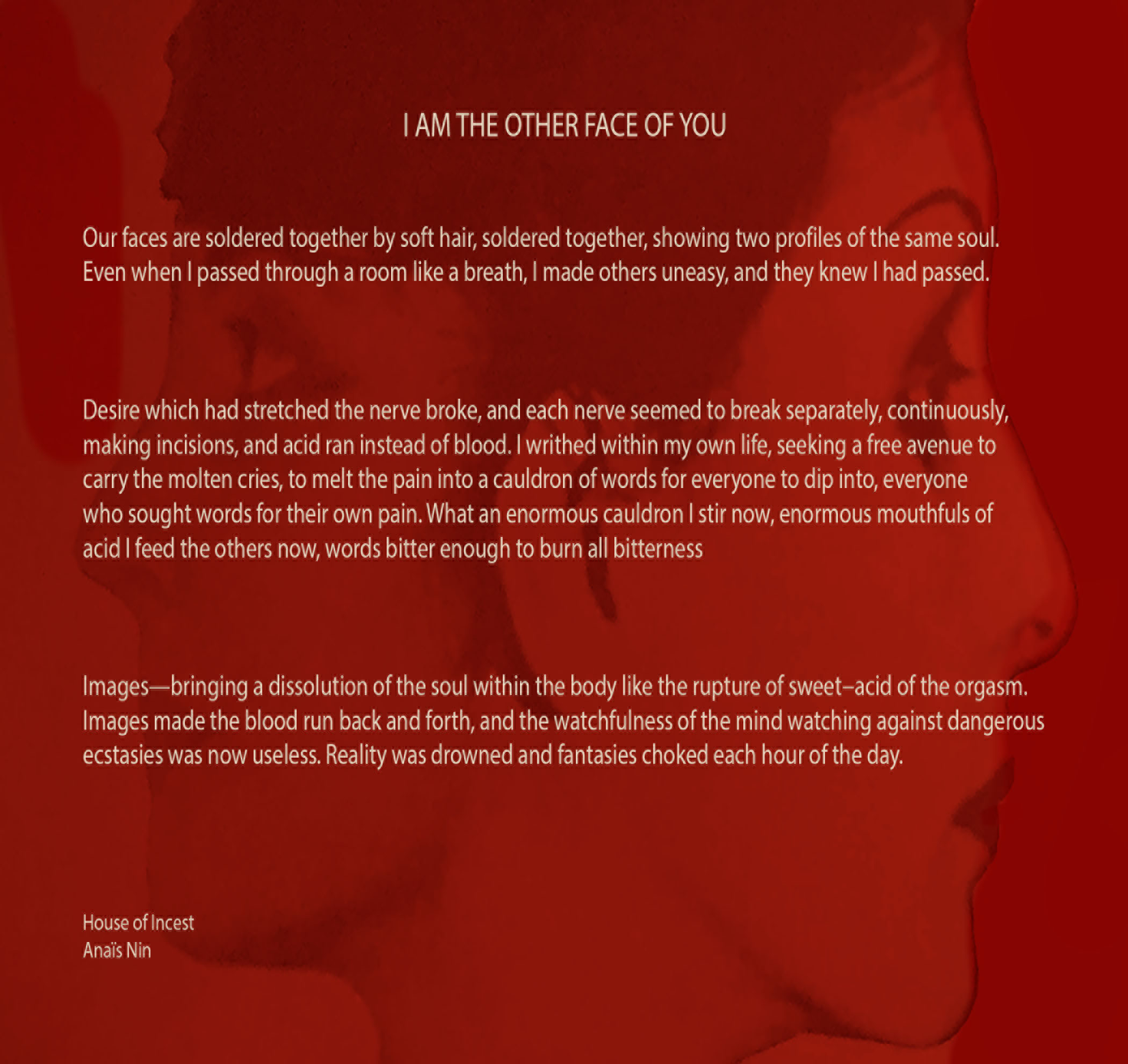       House of incest, Dream, House of Incest. P.51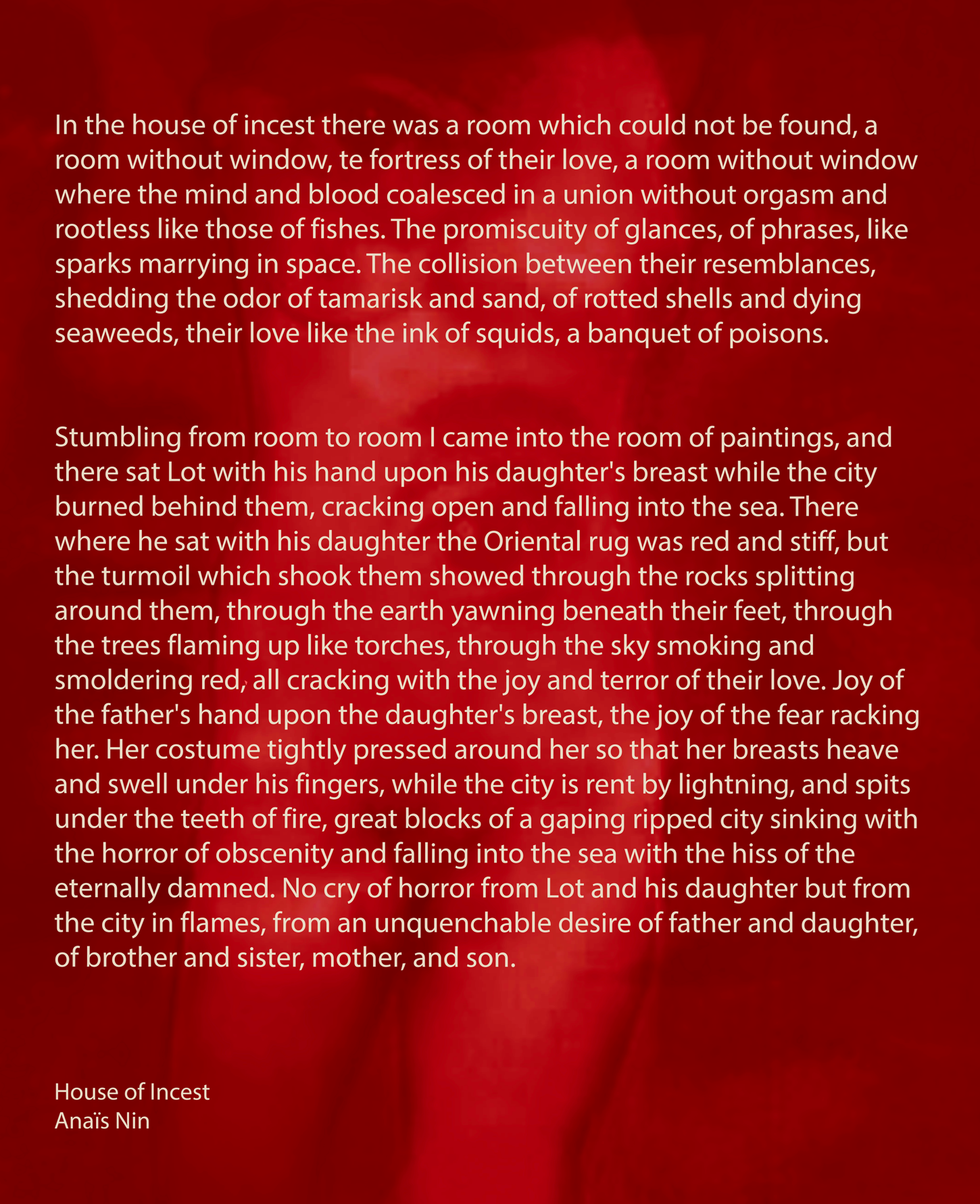   The Forest Dream, House of Incest. P.55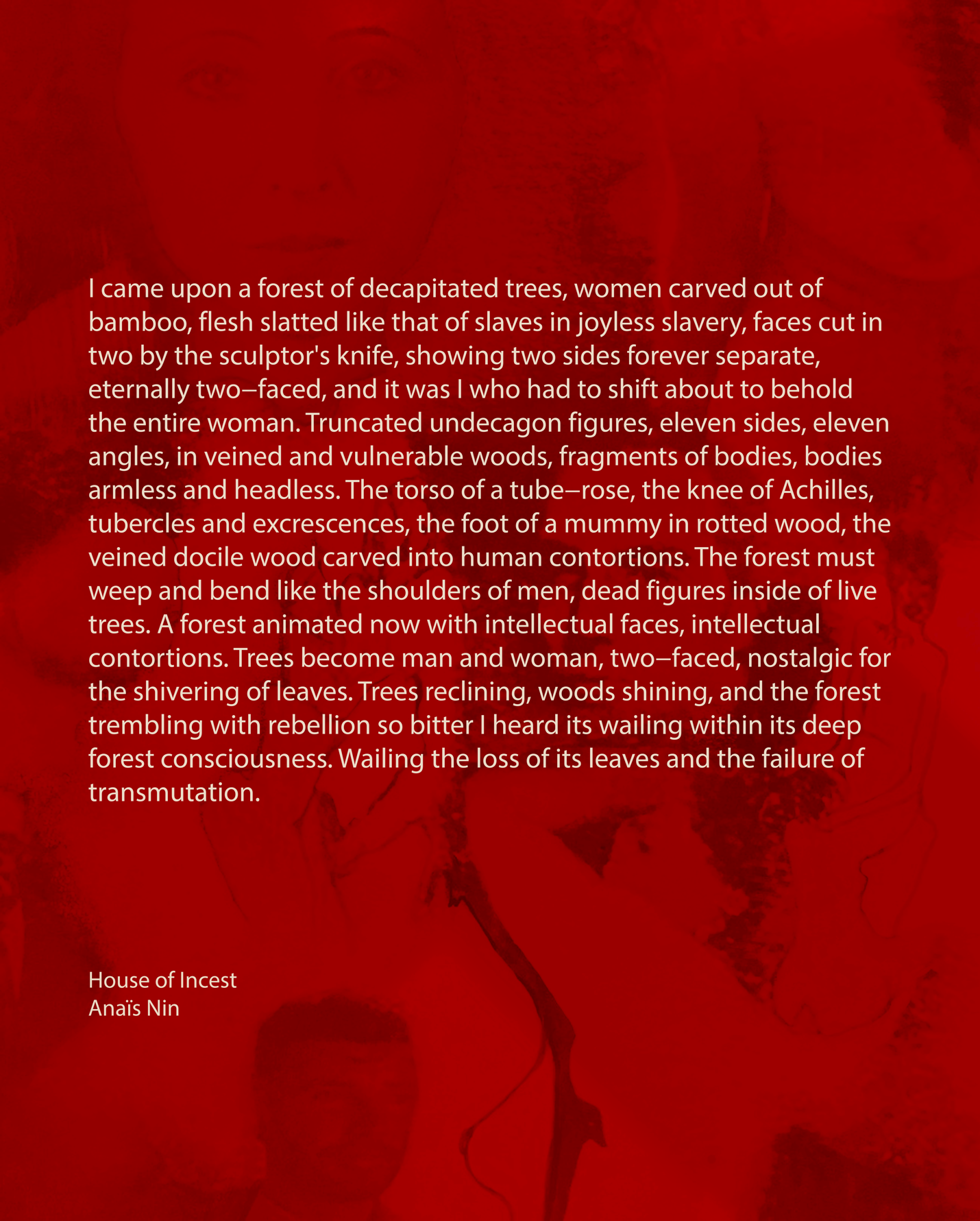       The Modern Christ Dream, House of Incest. P.69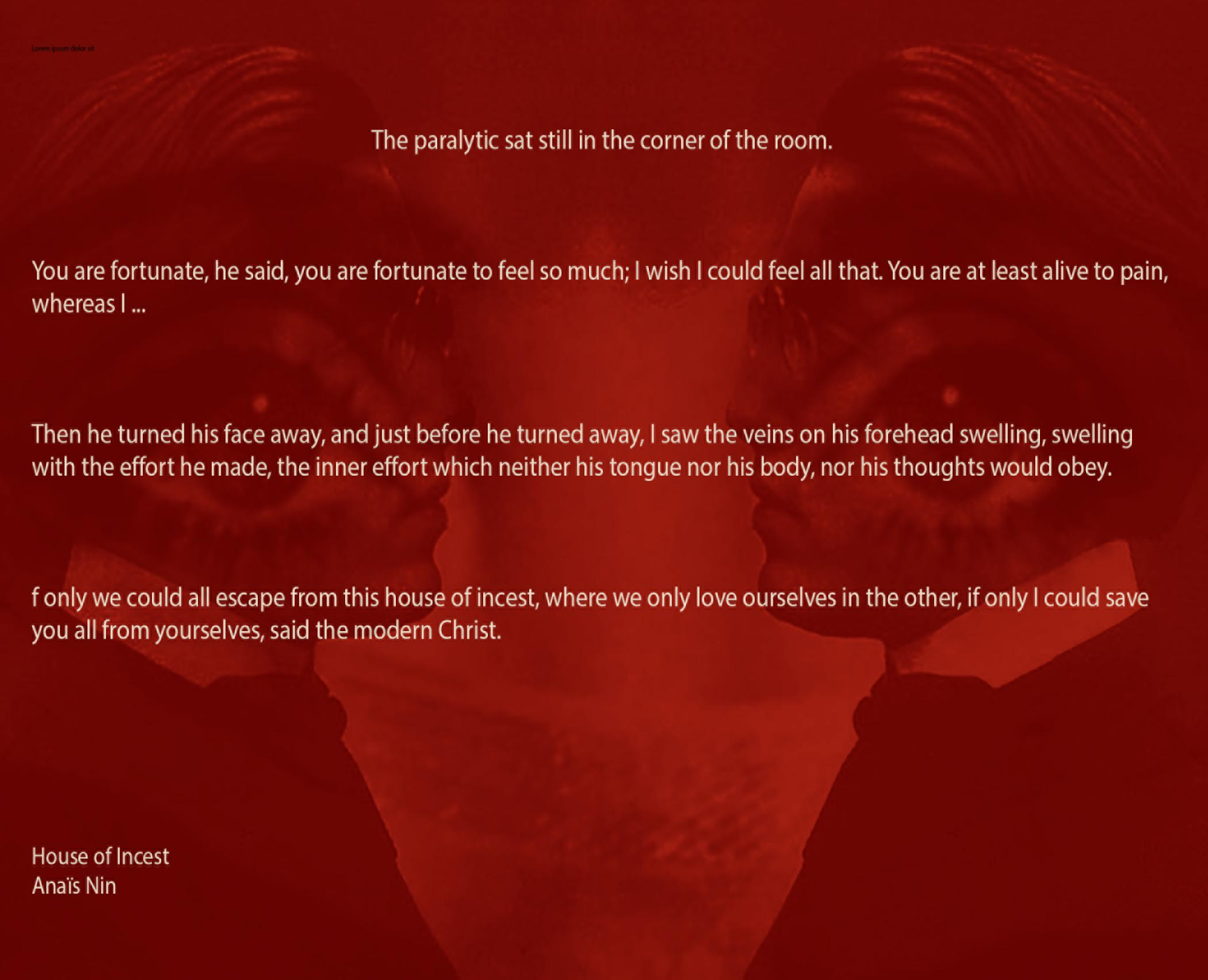 